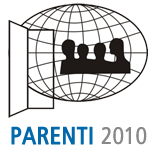 MODULO DI ISCRIZIONENome ____________________________ Cognome ______________________________data di nascita _____________________ Città di residenza ________________________Telefono__________________________ Email__________________________________Desidero iscrivermi al:[  ] Campo di volontariato (dal 5 al 17 di agosto)     [  ] Seminario sulla Non – Violenza (dal 7 al 14 di agosto)Sarò presente:dal ______________________    al ________________________Si prega di inviare la presente iscrizione a Rosa Sicilia  email: rosa.sicilia@infinito.it  Tel. 338 1921773 entro il 28 luglio 2010* I partecipanti adulti contribuiranno con 100.00 euro alle spese di vitto** Si prega inoltre di portare le lenzuola, il sacco a pelo, scarpe da trekking e felpa per la sera.